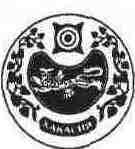 СОВЕТ ДЕПУТАТОВ РАЙКОВСКОГО СЕЛЬСОВЕТА_____________________________________________________________________________ Р Е Ш Е Н И Е от  28.02.2023 г.                               аал Райков                                                          № 72«Об утверждении графика проведения заседаний Совета Депутатов Райковского сельсовета Усть-Абаканского района Республики»Заслушав и обсудив представленные Главой администрации Райковского сельсовета  изменения в график проведения заседаний Совета Депутатов Райковского сельсовета Усть-Абаканского района Республики Хакасия Совет депутатов   Райковского сельсоветаРЕШИЛ:1.Утвердить график проведения заседаний Совета Депутатов Райковского сельсовета Усть-Абаканского района Республики Хакасия: каждый последний четверг месяца. 2. Настоящее Решение вступает в силу со дня его опубликования. Глава Райковского сельсовета                                                            В.Ю. Нечкин                                              №ппДата проведенияВремяМесто проведения127.04.15:00аал Райков, ул. Ленина 34225.05.15:00аал Райков, ул. Ленина 34329.06.15:00аал Райков, ул. Ленина 34427.07.15:00аал Райков, ул. Ленина 34531.08.15:00аал Райков, ул. Ленина 34628.09.15:00аал Райков, ул. Ленина 34726.10.15:00аал Райков, ул. Ленина 34830.11.15:00аал Райков, ул. Ленина 34928.12.15:00аал Райков, ул. Ленина 34